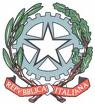 SCUOLA SECONDARIA DI 1° GRADO “FILIPPINI”CATTOLICAVERBALE DEL CONSIGLIO DI CLASSE a.s. 2019-2020VERBALE N. __ CONSIGLIO DI CLASSE DEL MESE DI GIUGNO	Il giorno ________ alle ore ________ si è riunito in modalità videoconferenza online (Meet)  il Consiglio di classe per discutere il seguente o.d.g.: Lettura e approvazione del precedente verbale.Stesura della relazione finale del Consiglio di classe (predisposta dal coordinatore).Operazioni di scrutinio finale: valutazioni nelle singole discipline, comportamento, giudizio globale, giudizio dell’elaborato.Certificazione delle competenze.Consiglio orientativoVarie ed eventuali.Sono presenti i docenti: _________________________________________________________Sono assenti i docenti: _________________________________________________________Il Presidente, al fine di insediare il Consiglio perfetto, nomina al posto dei docenti assenti: _________________________________________________________________________________Coordina il Dirigente scolastico/il/la docente prof. __________________________ delegato/a dal Dirigente scolastico.Funge da Segretario verbalizzante il/la prof. ______________________________________Lettura e approvazione del precedente verbaleIl coordinatore di classe legge il verbale della seduta del ______________ che viene approvato all' unanimità/a maggioranza. Stesura della relazione finale (predisposta dal coordinatore di classe)Il coordinatore legge la bozza di relazione finale, che viene ultimata e condivisa dal Consiglio.  La stessa verrà allegata al presente verbale.Operazioni di scrutinio finaleIl Presidente richiama le norme in vigore sullo scrutinio e si procede quindi all’esame dei risultati della classe.Dopo adeguata discussione, il Consiglio delibera come segue:Conseguono il diploma conclusivo del primo ciclo di istruzione gli alunni:__________________________________  __________________________________  …Non conseguono il diploma conclusivo del primo ciclo di istruzione gli alunni: __________________________________  (specificare la causa) __________________________________  (specificare la causa)…(Si allegano: tabellone finale dei voti e tabellone finale dei giudizi degli elaborati)Certificazione delle competenzeSi procede alla compilazione delle certificazioni delle competenze di ciascun alunno su modello ministeriale in formato digitale, tramite registro elettronico.Consiglio orientativo____________ vengono trascritti i consigli orientativi, già forniti agli alunni al termine del primo quadrimestre.Varie ed eventuali____________________________________________________________________________________________________________________________________________________________________________________________________________________________________Alle ore _______, terminata la trattazione degli argomenti posti all'ordine del giorno, il Presidente dichiara sciolta la seduta.                IL SEGRETARIO                                                     	                   IL COORDINATORE ______________________________	                    ______________________________		          IL DIRIGENTE SCOLASTICO				      ______________________________